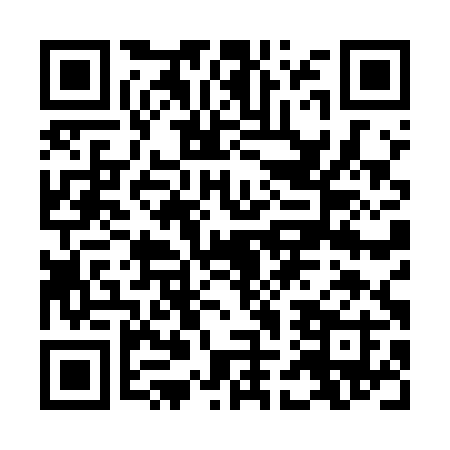 Prayer times for Aghbargai Khullah, PakistanWed 1 May 2024 - Fri 31 May 2024High Latitude Method: Angle Based RulePrayer Calculation Method: University of Islamic SciencesAsar Calculation Method: ShafiPrayer times provided by https://www.salahtimes.comDateDayFajrSunriseDhuhrAsrMaghribIsha1Wed4:045:3412:173:587:018:322Thu4:025:3312:173:587:028:333Fri4:015:3212:173:587:038:344Sat4:005:3112:173:587:048:355Sun3:595:3012:173:587:048:366Mon3:575:2912:173:587:058:377Tue3:565:2812:173:587:068:388Wed3:555:2712:173:587:078:399Thu3:545:2612:173:587:078:4010Fri3:535:2612:173:587:088:4111Sat3:525:2512:173:587:098:4212Sun3:515:2412:173:587:098:4313Mon3:505:2312:173:587:108:4414Tue3:495:2312:173:587:118:4515Wed3:485:2212:173:587:128:4616Thu3:475:2112:173:587:128:4717Fri3:465:2112:173:587:138:4818Sat3:455:2012:173:587:148:4919Sun3:445:1912:173:587:148:5020Mon3:435:1912:173:587:158:5121Tue3:425:1812:173:587:168:5222Wed3:425:1812:173:587:168:5323Thu3:415:1712:173:597:178:5424Fri3:405:1712:173:597:188:5525Sat3:395:1612:173:597:188:5626Sun3:395:1612:173:597:198:5627Mon3:385:1612:173:597:208:5728Tue3:375:1512:183:597:208:5829Wed3:375:1512:183:597:218:5930Thu3:365:1512:183:597:219:0031Fri3:365:1412:184:007:229:01